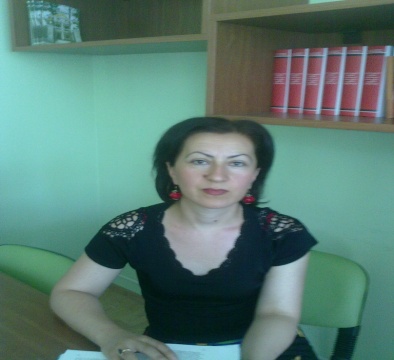 სახელი, გვარი                                ლია ჩალათაშვილიდაბადების თარიღი                          30. 07. 1971საკონტაქტო კოორდინატები         551 28 77 25 ;    27 59 83                                ოჯახური მდგომარეობა              მეუღლე და ორი შვილი-----------------------------------------------------------------------------------------------------------                                    განათლება                                                                            1988-1998  წწ. ქ. თელავის II საშ. სკოლა.                                                                            1990-1995 წწ. ივ. ჯავახიშვილის  სახ. სახელმწიფო                                                                           უნივერსიტეტი, ეკონომიკის ფაკულტეტი,                                                                            მაკროეკონომიკის სპეციალობა.                             კვალიფიკაცია                   ეკონომისტი              სამუშაო გამოცდილება                                                                                                              2003-2006 წლები  საქართველოს სახ. აგრარული                                  უნივერსიტეტის თელავის ფილიალი,   აგრო-ეკონომიკური ფაკულტეტის ეკონომიკის                                                                           კათედრა, უფ. ლაბორანტი                                                                          2006- 2012 წლები თელავის სახელმწიფო                   უნივერსიტეტი, სოციალურ მეცნიერებათა, ბიზნესისა და სამართლის ფაკულტეტი, ეკონომიკის კათედრა,                                                                          ლაბორანტი.                                          2011-2014 წლები-ვოლკსვაგენის ფონდის მიერ დაფინანსებული             საერთაშორისო    პროექტ ,,BOMUP’’-ის  ასისტენტი                                                                           2012  წლიდან დღემდე  თელავის ი. გოგებაშვილის       სახელმწიფო  უნივერსიტეტის სოციალურ მეცნიერებათა, ბიზნესისა და სამართლის ფაკულტეტის  სპეციალისტისასწავლო კურსი:                             2011-2012 -   IBSU   და თელავის ი. გოგებაშვილის სახელობის   სახელმწიფო უნივერსიტეტში გახსნილი თურქული ენის შემსწავლელი კურსების წარმატებული მონაწილე;2014-15  - IBSU   და თელავის ი. გოგებაშვილის სახელობის     სახელმწიფო უნივერსიტეტში გახსნილი თურქული ენის შემსწავლელი კურსების წარმატებული მონაწილე;         ტრენინგები:                                         ბიზნეს-ცენტრი ,,კახეთი’’-ს მიერ პროექტი ,, სამეწარმეო მხარდაჭერის ცენტრი’’-ს (CIDF) ფარგლებში ჩატარებული  ბიზნეს- ტრენინგები     (მენეჯმენტი, მარკეტინგი, რეკლამა, საზოგადოებასთან  ურთიერთობა,  საბუღალტრო აღრიცხვა)   2011 წ. მარტი-აპრილი, # 382           საქართველოს წითელი ჯვრის ორგანიზაციის მიერ სწავლების კურსი თემაზე: ,,სოციალური საჭიროებების თანამონაწილეობრივი შეფასების მეთოდოლოგიები ’’30 ივლისი-1 აგვისტო, 2013 წელი.საქართველოს ხარისხის განვითარების ეროვნული ცენტრი, პროფესიულ კვალიფიკაციათა განვითარების ხელშეწყობის პროგრამის ფარგლებში შექმნილი ,,მეწარმეობის’’ სავალდებულო ზოგადი მოდულის სწავლება,  თბილისი 2015 წელი.                                                                     ტემპუსის პროექტ SUTOMA- ს ფარგლებში ორგანიზებულ მასწავლებელთა ტრენინგი ,, პრაქტიკული განთავსება- მოდული 5’’, 2-3 ივლისი, 2015წელი, თესაუ.                                                                                                  ენების  ცოდნა                        ქართული (მშობლიური);                                                                     რუსული(საშუალოდ).                                                                     ინგლისური (საშუალოდ).                                                                    თურქული(საშუალოდ)                  ტექნიკური ჩვევები                 კომპიუტერისWORD,  ECXELL,                                                                  ACCESS პროგრამები, ინტერნეტი.                             სხვა უნარ-ჩვევები                  ორგანიზატორული საქმიანობა, გუნდური                                                                 მუშაობა , კომუნიკაბელური.                   სხვაინტერესები                 კითხვა, მოგზაურობა,ხელოვნება.